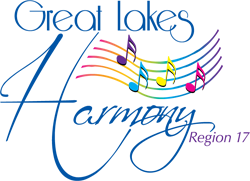 REGIONAL FACULTY INFORMATION FORMThis information will be used to create a directory of faculty on the Region 17 website.Please attach a digital picture to this document where indicated or include in an email.Please complete and return this document to Sherry Berkley, Communication Coordinator: sherrylead@gmail.comLynne Peirce, Education Coordinator: lynneerskinepeirce@gmail.comFaculty Member Name:Email Address:Email Address:Sherry Berkleysherrylead@gmail.comsherrylead@gmail.comAddress:Telephone:Telephone:19465 Haviland Drive, South Bend, IN 46637574-876-6778 (C)Background, Experience and Credentials:Specialties/Areas of Expertise:Certified Director, multiple top 5 Regional quartet experience, 6-time International chorus champion member (Melodeers), 25+ years frontline director, dual member Melodeers and River Bend choruses, Reg 3 RMT- past Communications, Directors, Education, and Chapter Coordinators, Past DCP Coord, current ACP coord, Ed team. Experienced at website design, construction and maintenance. Region 17 RMT – current Communications Coord, past Education Coord and General Education and Faculty Specialist.
Coaching: small/mid-size choruses, beginning to intermediate quartets, PVIssound, vocal production, unity, PVIs, section leader training, beginning music theory and sight-singingEducation AvailableEducation AvailableEducation AvailableGeneral AvailabilityGeneral AvailabilityGeneral AvailabilityFeesChorus Coaching        YesNoHarmony WeekendsYESNOChorus Coaching: $40/hrQuartet Coaching  YesNoGroup’s LocationYESNOQuartet Coaching: $30/hrPVIsYesNoCoach’s LocationYESNOPVIs: $25/hr, $15/30 minOther: Other: Other: Virtual/Zoom (FaceTime preferred)YESNOIncidentals: Standard Mileage/Per Diem/hotel if my travel requiredComments:Comments:Comments:Other:Other:Other:Comments: all fees negotiable; coaching and PVIs for region 17 members at Harmony weekends are usually lessPhotograph: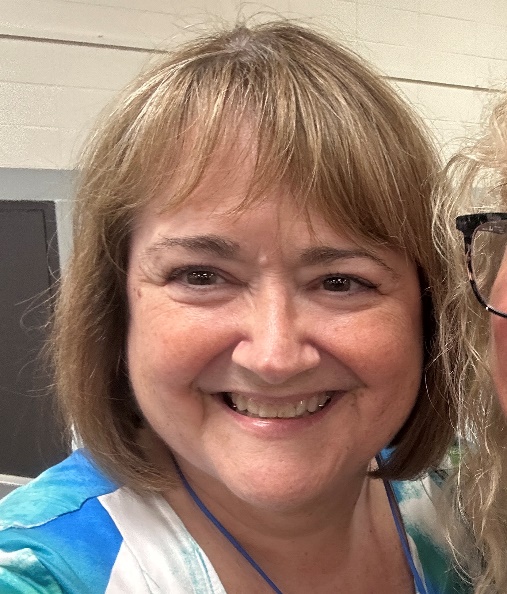 